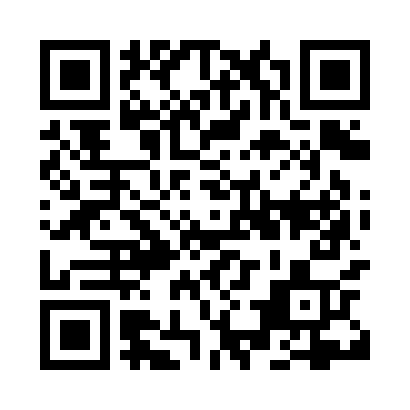 Prayer times for Tipitapa, NicaraguaWed 1 May 2024 - Fri 31 May 2024High Latitude Method: NonePrayer Calculation Method: Muslim World LeagueAsar Calculation Method: ShafiPrayer times provided by https://www.salahtimes.comDateDayFajrSunriseDhuhrAsrMaghribIsha1Wed4:105:2411:412:535:597:082Thu4:105:2411:412:545:597:093Fri4:095:2411:412:545:597:094Sat4:095:2311:412:555:597:095Sun4:085:2311:412:555:597:106Mon4:085:2311:412:566:007:107Tue4:075:2211:412:566:007:108Wed4:075:2211:412:576:007:119Thu4:075:2211:412:576:007:1110Fri4:065:2111:412:586:007:1111Sat4:065:2111:412:586:017:1212Sun4:055:2111:412:596:017:1213Mon4:055:2011:412:596:017:1214Tue4:055:2011:412:596:017:1315Wed4:045:2011:413:006:027:1316Thu4:045:2011:413:006:027:1317Fri4:045:2011:413:016:027:1418Sat4:035:1911:413:016:027:1419Sun4:035:1911:413:026:037:1520Mon4:035:1911:413:026:037:1521Tue4:025:1911:413:036:037:1522Wed4:025:1911:413:036:037:1623Thu4:025:1911:413:036:047:1624Fri4:025:1911:413:046:047:1725Sat4:025:1911:413:046:047:1726Sun4:015:1911:423:056:057:1727Mon4:015:1811:423:056:057:1828Tue4:015:1811:423:056:057:1829Wed4:015:1811:423:066:067:1830Thu4:015:1811:423:066:067:1931Fri4:015:1811:423:076:067:19